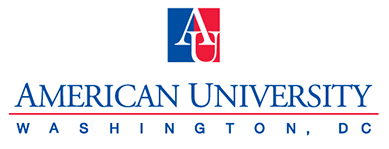 Syllabus: Independent Study - Industrial Decarbonization (ENVS-490)Course InformationIndustrial Decarbonization Independent StudyENVS-490-003Credits: 3Summer 2021AsynchronousInstructor Information Instructor: Dr. Sauleh SiddiquiEmail: sauleh@american.eduOffice Hours: By appointmentCourse OverviewThe industrial sector is a primary driver of growing GHG emissions, they are some of the most difficult emissions to address, and mitigating them is critical to achieving a global zero-carbon energy system. This independent study will focus on deep decarbonization pathways for the emissions-intensive industrial processes of concrete, steel, and industrial-chemicals (plastics, fertilizers, etc.). The objective of the project will be to outline a specific research question, in the context of industrial decarbonization, that has yet to be addressed by the scientific community and to create a project report or deliverable that summarizes the research.Student Learning OutcomesIdentify the life-cycle GHG emission sources of the most energy and emissions intensive industrial process.Evaluate strategies and technologies that can accelerate industrial decarbonization.Understand the impact technological, economic, social, and political factors have on industrial decarbonization.Identify potential decarbonization pathways for the industrial sector.Explore a specific issue or topic relevant to industrial decarbonization.Grading and AssessmentGrading ScaleFinal Percent			Grade93%-100%			A90%-92%			A-87%-89%			B+83%-86%			B80%-82%			B-77%-79%			C+73%-76%			C70%-72%			C-60%-69%			DUnder 60%			FFinal Grade Calculation	Project Proposal				10%	Project First Draft				15%	Preliminary Project				20%	Final Project					25%	Weekly Research Journals (5% each) 	30%							100% TotalCourse OutlineFinal Project DeliverableWorking BibliographyCao, Z., Masanet, E., Tiwari, A., Akolawala, S. (2021) Decarbonizing Concrete: Deep decarbonization pathways for the cement and concrete cycle in the United States, India,and China. Industrial Sustainability Analysis Laboratory, Northwestern University. Evanston, IL. https://www.climateworks.org/report/decarbonizing-concrete/ Dell, R. (2020). Build Clean: Industrial Policy for Climate and Justice. ClimateWorks Foundation. https://www.climateworks.org/report/build-clean-industrial-policy-for-climate-and-justiceFriedmann, S. J., Fan, Z., & Tang, K. (2019). Low-Carbon heat solutions for heavy industry: sources, options, and costs today. Columbia Center on Global Energy Policy, (October), 44–49. https://www.energypolicy.columbia.edu/sites/default/files/file-uploads/LowCarbonHeat-CGEP_Report_100219-2_0.pdf Hasanbeigi, A., Kirshbaum, L., Collison, B., Gardiner, D. (2021) Electrifying U.S. Industry: A Technology- and Process-Based Approach to Decarbonization. Renewable Thermal Collaborative. https://www.renewablethermal.org/wp-content/uploads/2018/06/Electrifying-U.S.-Industry-2.1.21-1.pdf Nelson, L., Lin, J. et al. (2020) Green Hydrogen Guidebook. Green Hydrogen Coalition. www.ghcoalition.org/educationRissman, J., Bataille, C., Masanet, E., Aden, N., Morrow, W. R., Zhou, N., … Helseth, J. (2020). Technologies and policies to decarbonize global industry: Review and assessment of mitigation drivers through 2070. Applied Energy, 114848. https://doi.org/10.1016/j.apenergy.2020.114848 Roelofsen, O., Somers, K., Speelman, E., & Witteveen, M. (2020). Plugging in: What electrification can do for industry. McKinsey & Company. https://www.mckinsey.com/industries/electric-power-and-natural-gas/our-insights/plugging-in-what-electrification-can-do-for-industry DaysDeliverable/Topic6/30Project Proposal/Deliverables7/02 (12:00 pm)Weekly Research Journal #17/09 (12:00 pm)Weekly Research Journal #27/16 (12:00 pm)Weekly Research Journal #37/23 (12:00 pm)Weekly Research Journal #47/28Project First Draft7/30 (12:00 pm) Weekly Research Journal #58/04Preliminary Project Deliverable8/06Weekly Research Journal #68/11Final Project Deliverable8/14End of Term Grades Due